 Music at Burris 2023-2024 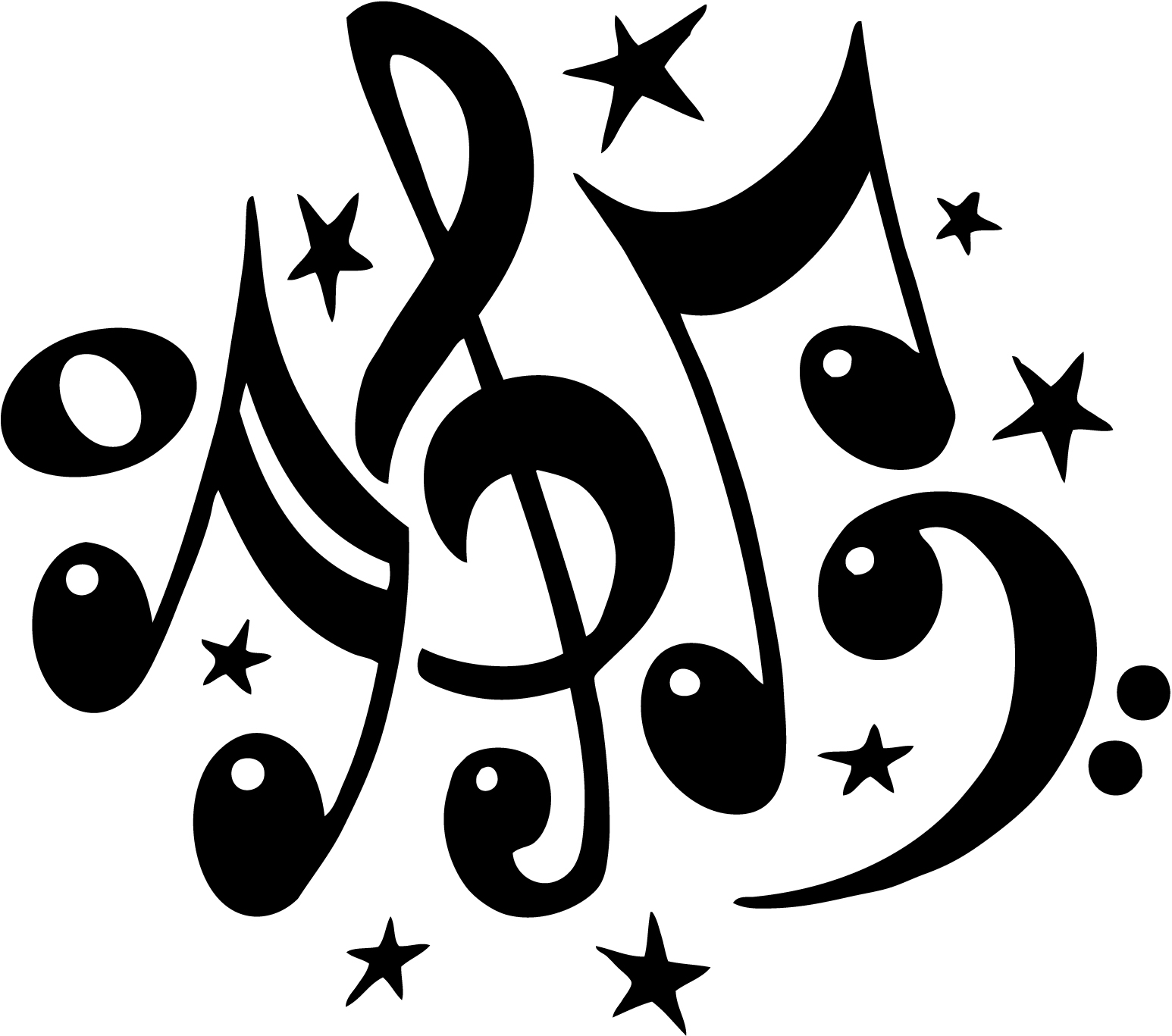 Your child will have Music class one morning a week, for 45 minutes.Grade 5 Music meets 8:30-9:15Grade 3 Music meets 9:25-10:10Grade 4 Music meets 10:20-11:05I will be at Burris in the morning and Hatfield in the afternoon.  Music Programs at Burris  Grade 5:  Veterans Day- “A Veterans Heart” Concert for Burris & Hatfield Schools & Community on November 12, at 1:00p.m.Grade 3:  “Kickin’ It Country”Concert for Burris School on May 2, 1:00p.m.Concert for Parents & Community on December 13 at 5:30p.m. Grade 4: “Kickin’ It Country” Concert for Burris School on May 2 at 1:30p.m.Concert for Parents & Community on April 2 at 7:00p.m.Grade 5:  5th Grade Grads 2024Concert for Burris School on May 9 at 1:30p.m.Concert for Parents & Community on May 9 at 7:00p.m.Mrs. Nicholson’s Classroom Website:  rameytmusic.comAudios, practice videos & permission forms for each concert will be available on the website.  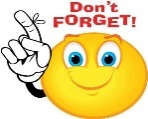 Grades 3, 4 & 5 students need to have a 3 ring binder with 2 pockets, pencil pouch and pencil.Each 3rd, 4th, & 5th grade student will be given sheet music.  Any music sheets given should stay in the music folder until the end of the year.  If you do not have internet where you live, you can request a CD of the concert songs, so that your child can practice.If you are interested in helping out in the Music room, please fill out the form below and return to me. 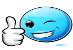  I’ll be in touch! If you are interested in helping this school year, put a check next to the committee you want._____Concert Decorating Committee     _____Stage Set-Up & Tear Down Committee     _____Video Committee           Student Name:_______________________________________________________Classroom Teacher’s Name:_____________________________________________Name of Adult Family Member(s) interested in helping:_______________________________________Contact Phone Number(s):________________________________________________